Mẫu số 12/PLI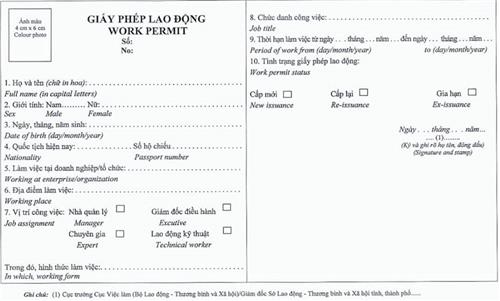 CỘNG HÒA XÃ HỘI CHỦ NGHĨA VIỆT NAM
Độc lập - Tự do - Hạnh phúcSocialist Republic of VietnamIndependence - Freedom - Happiness_______________________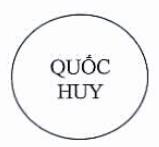 GIẤY PHÉP LAO ĐỘNGWORK PERMITSố:No: